Методическая копилка «Игры из нечего».В моей  копилке представлены игры для сенсорного развития детей младшего дошкольного возраста.Сенсорное воспитание имеет большое значение в развитии детей: является основой для интеллектуального развития; развивает наблюдательность; позитивно влияет на эстетическое чувство; является основой для развития воображения; развивает внимание; обеспечивает усвоение сенсорных эталонов; влияет на расширение словарного запаса ребенка, на развитие зрительной, слуховой, моторной, образной и др. видов памяти.Дидактические задачи представленных игр: формировать сенсорные эталоны, развивать умение называть и соотносить цвета, развивать мелкую моторику, внимание, глазомер; закреплять знание геометрических фигур; развивать тактильные ощущения.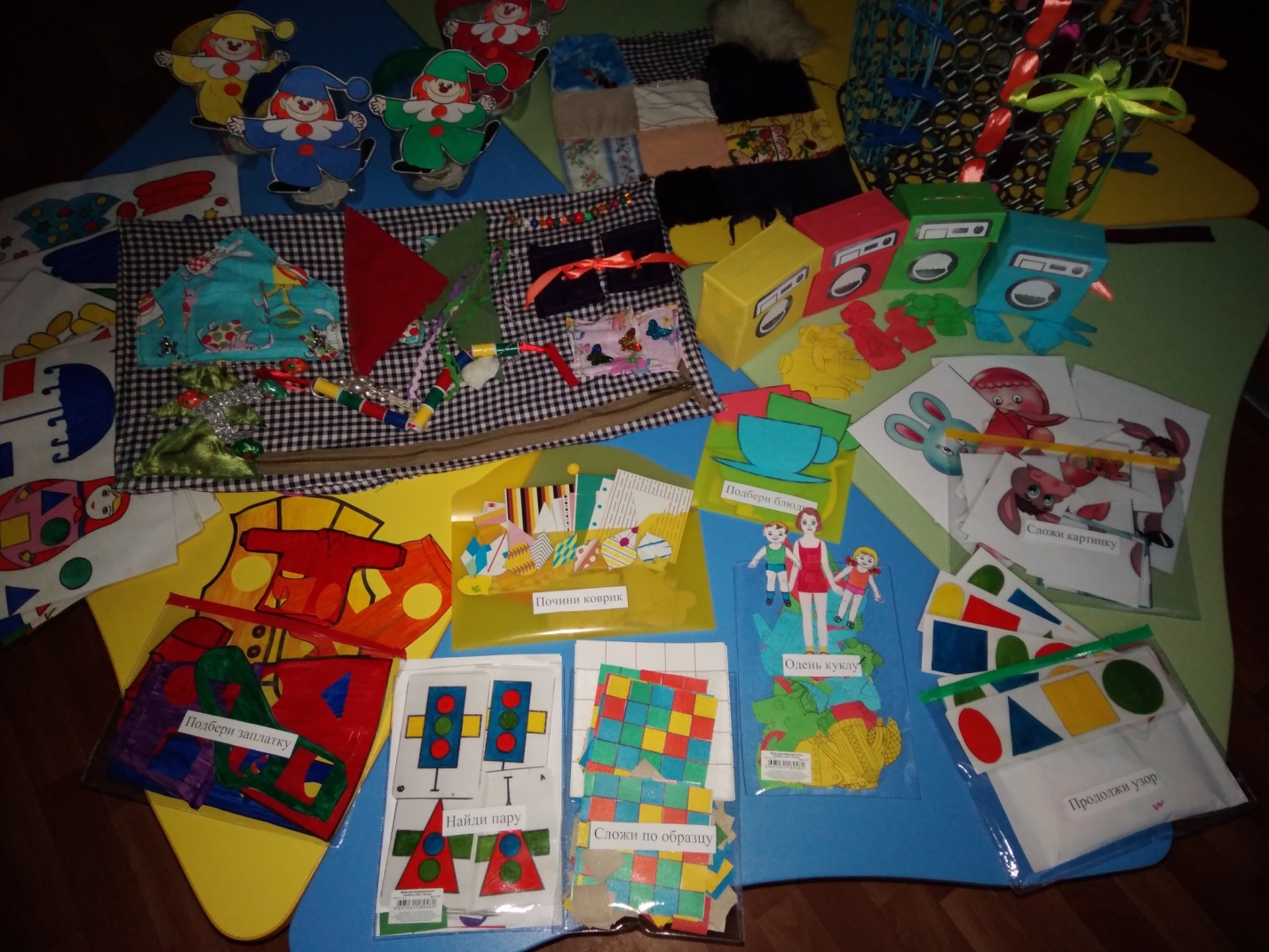 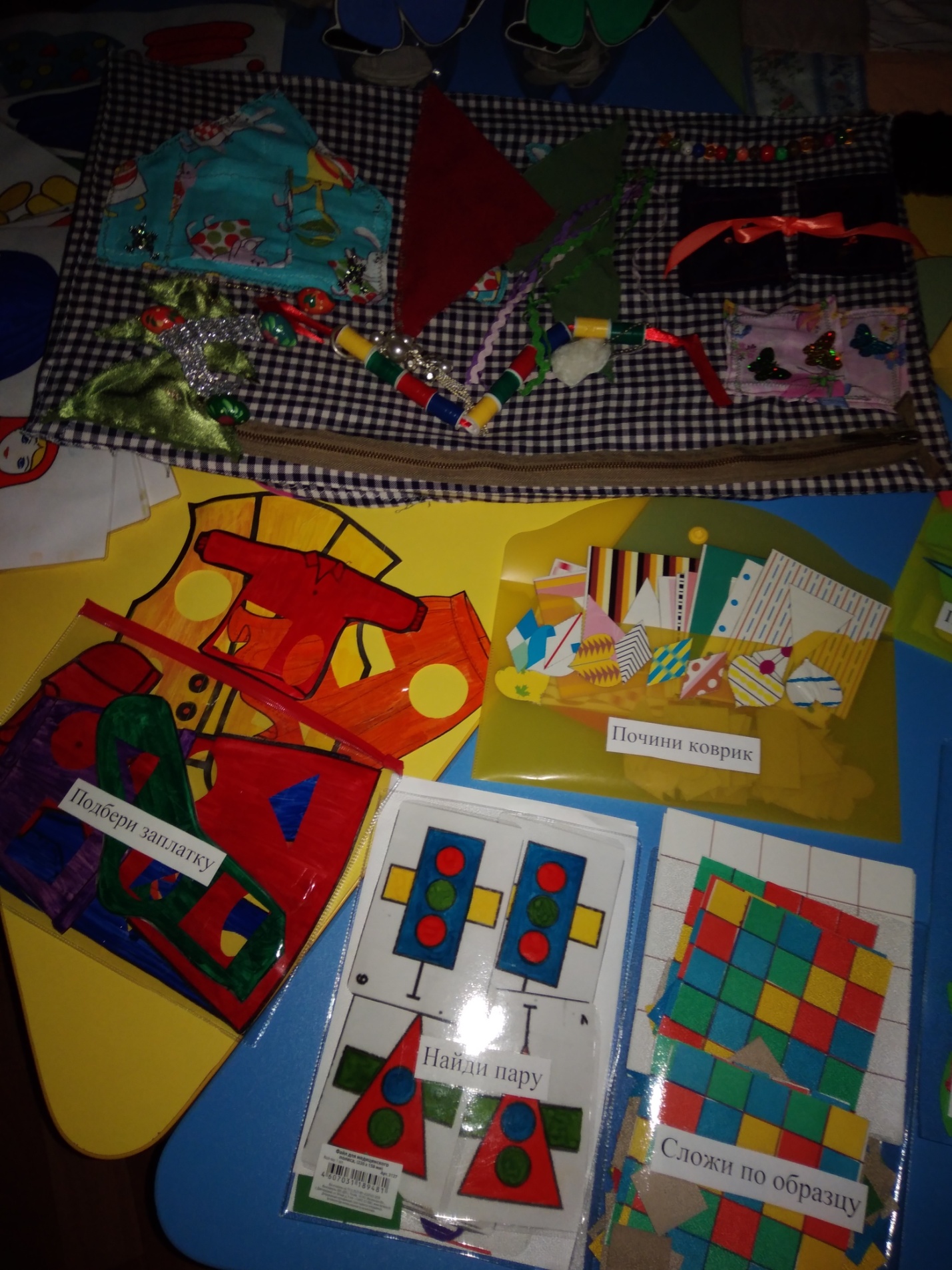 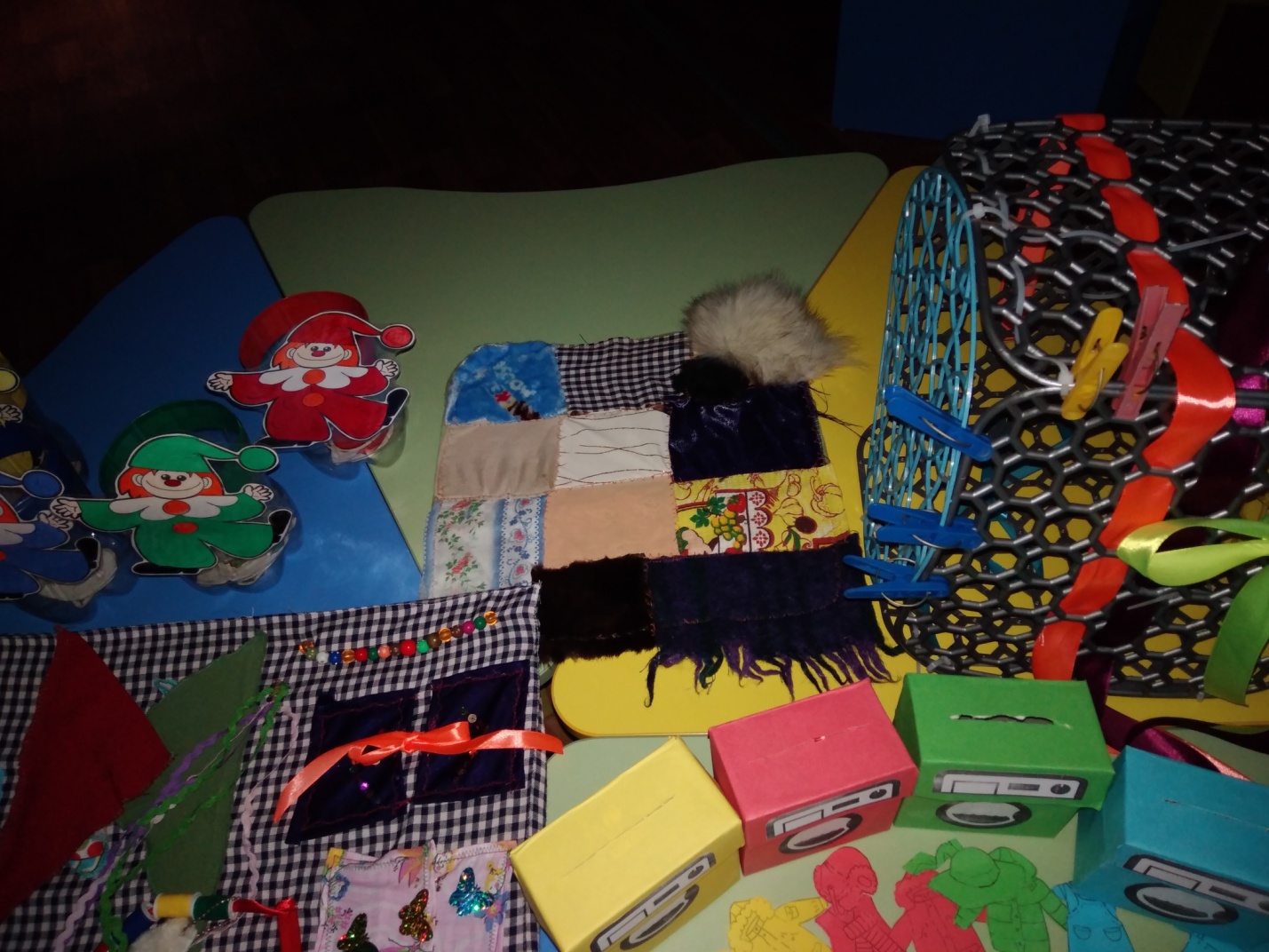 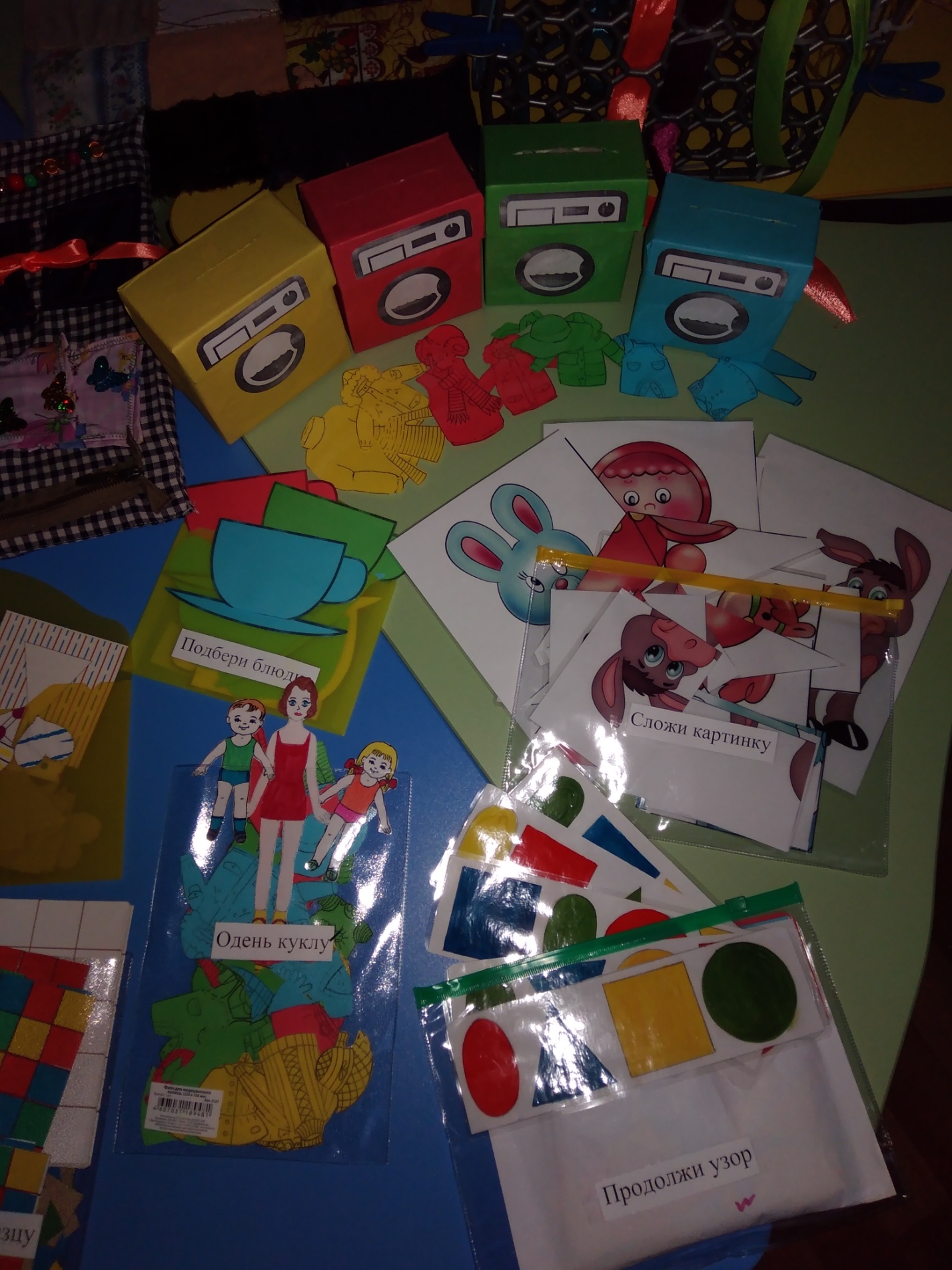 